Lisa 1. Skeemid ja täpsustav informatsioon jäätmete süvamahutite paigalduseksAsukohad:Segapakendi ja paberi-papi kogumismahutid  (igas asukohas 2 mahutit) Skeem 1. Paigaldatavate mahutite asukohad.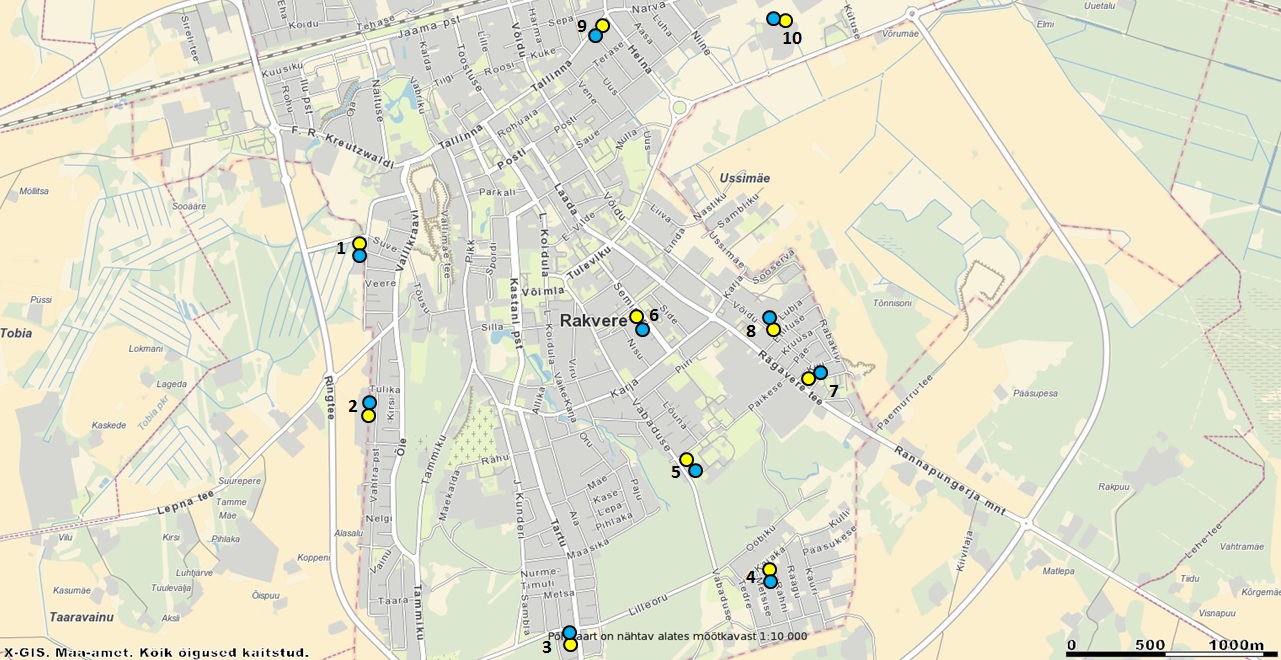 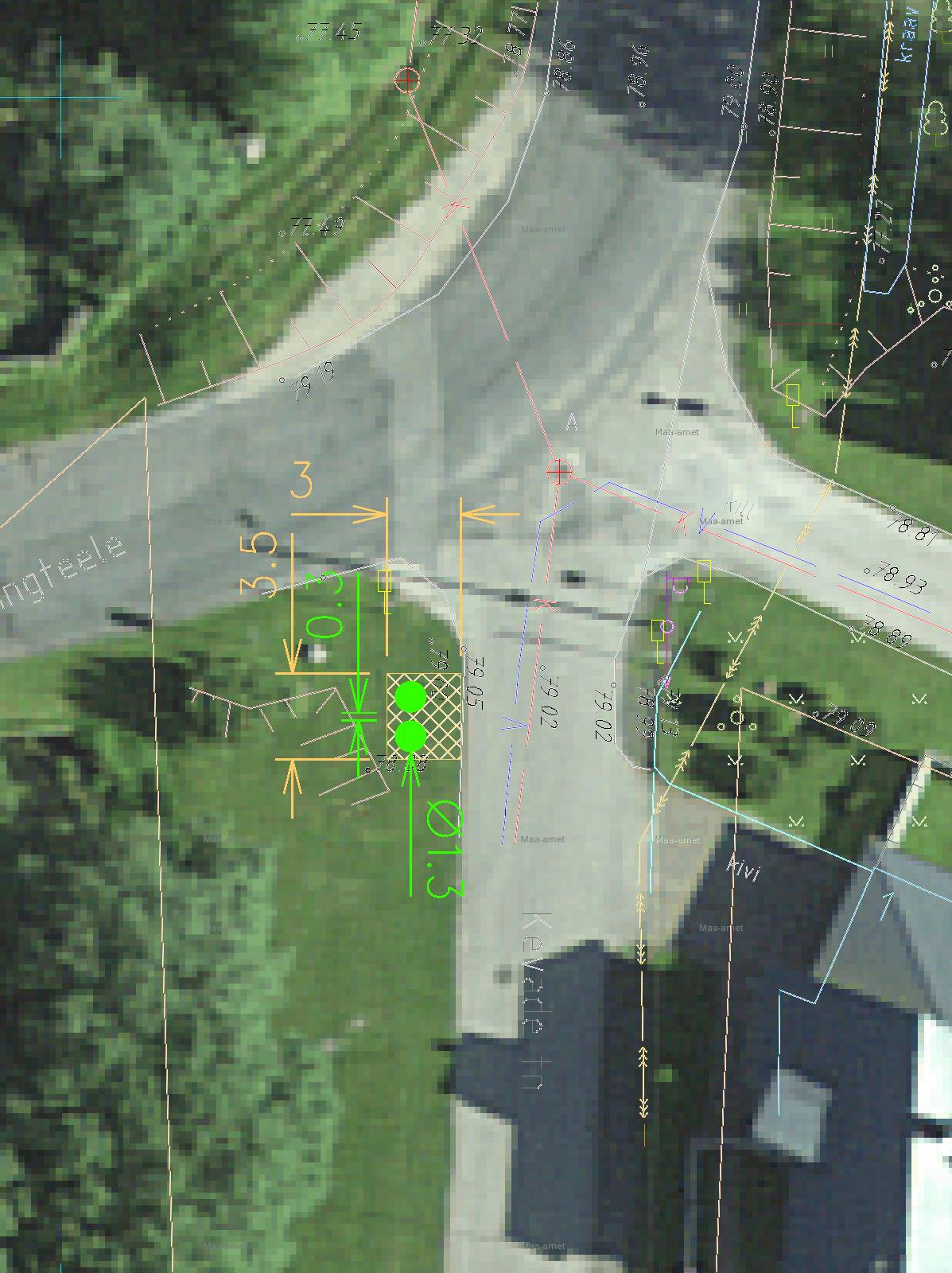 Skeem 2. Asukoht 1. 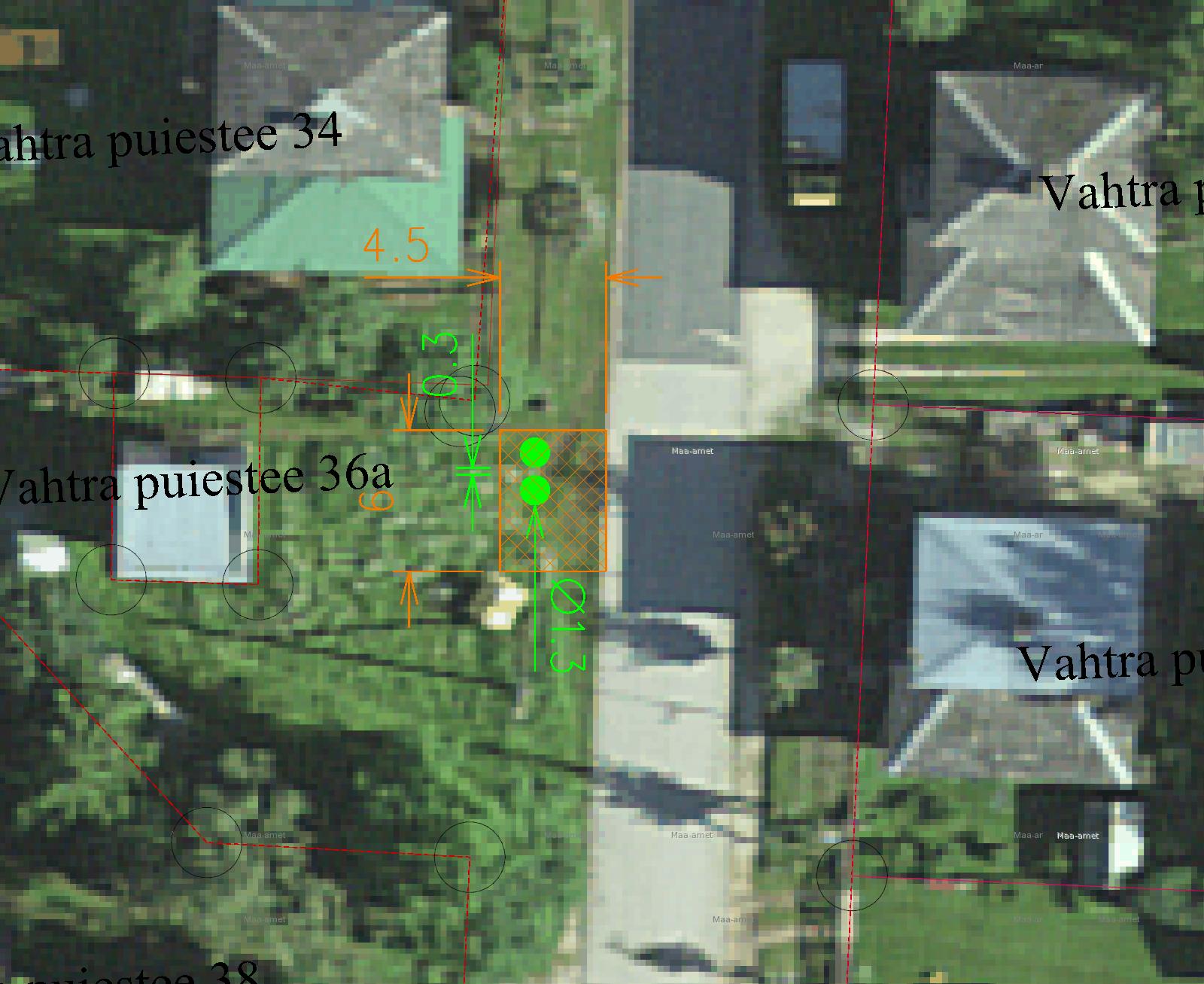 Skeem 3. Asukoht 2. 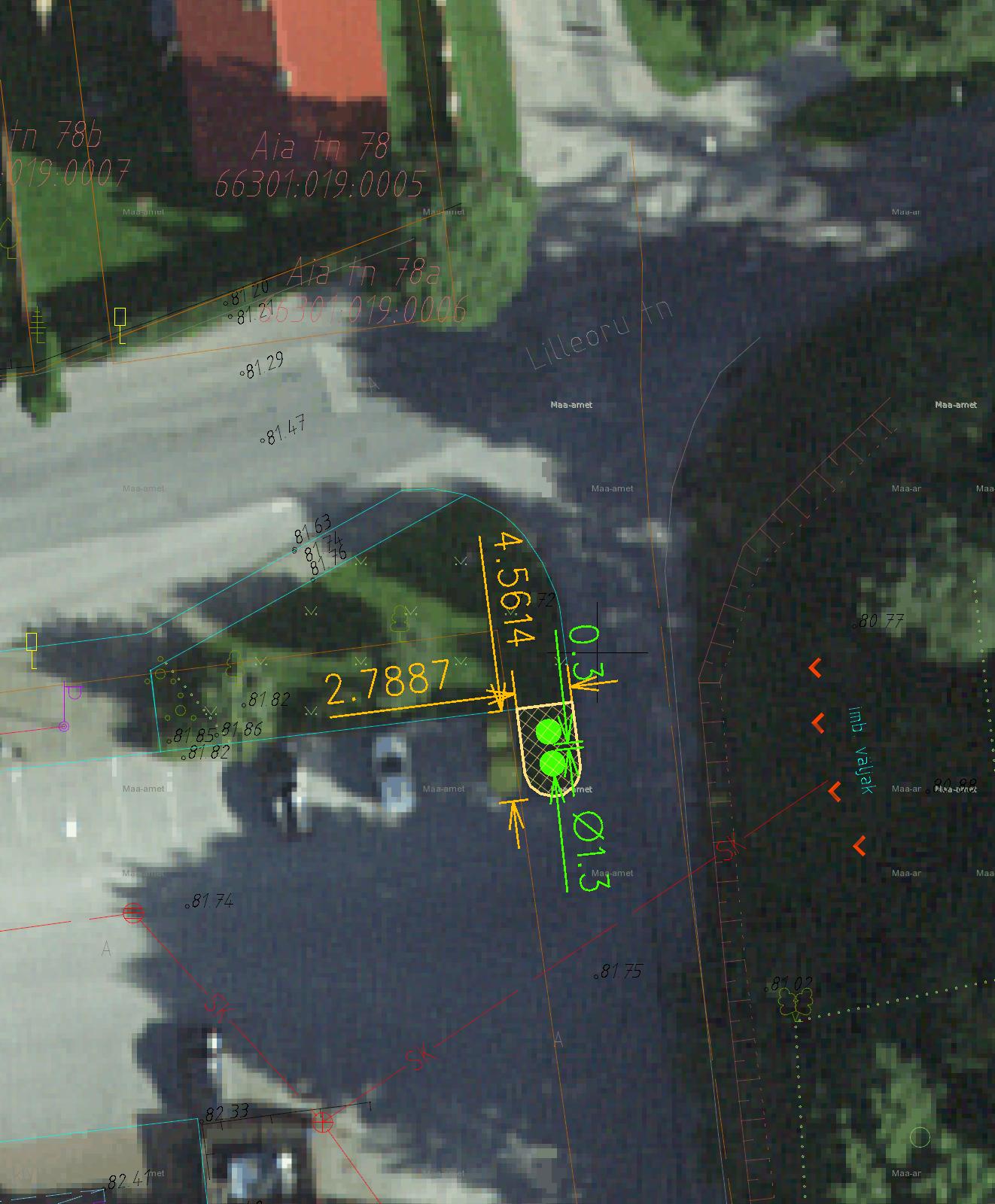 Skeem 4. Asukoht 3. 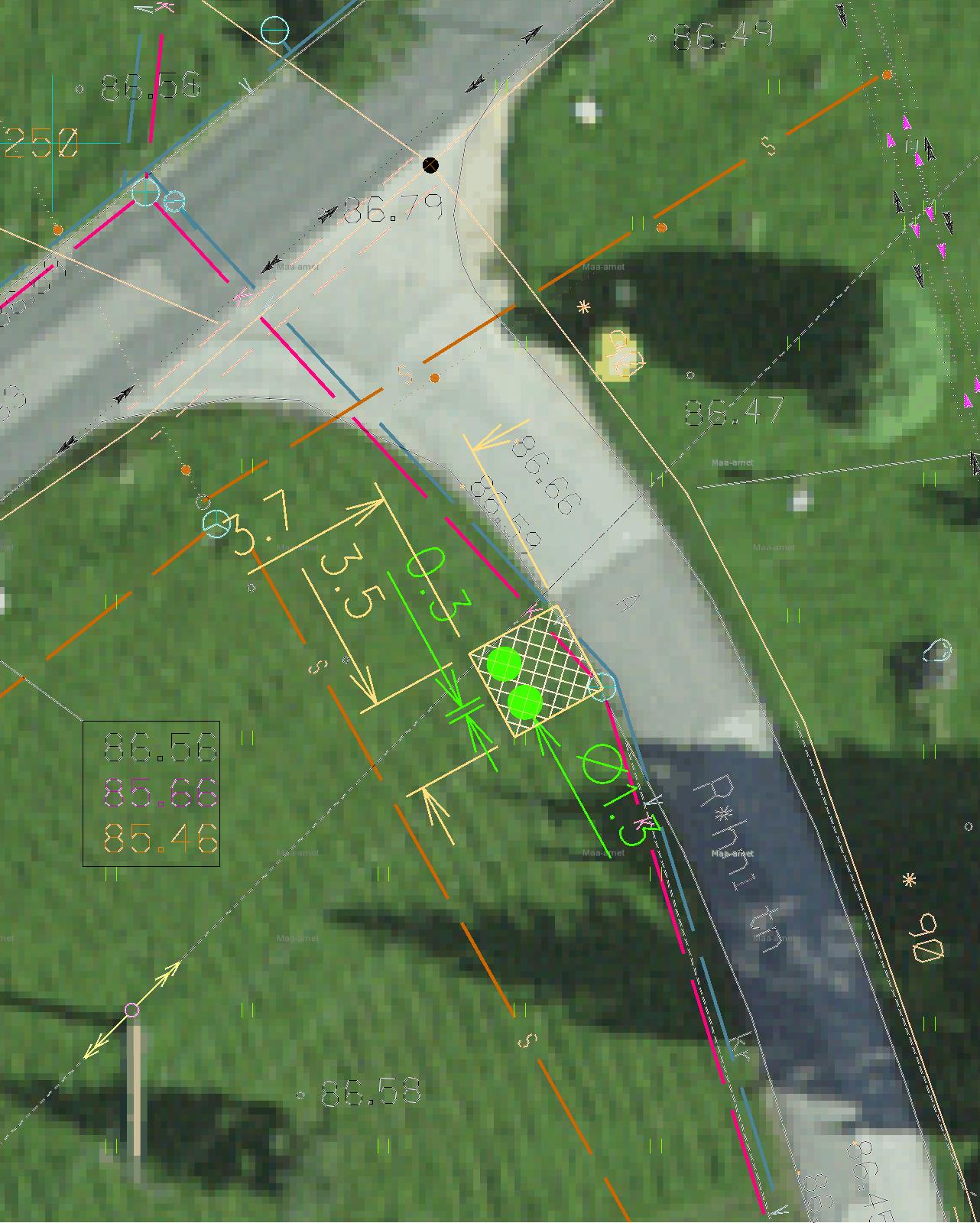 Skeem 5. Asukoht 4. 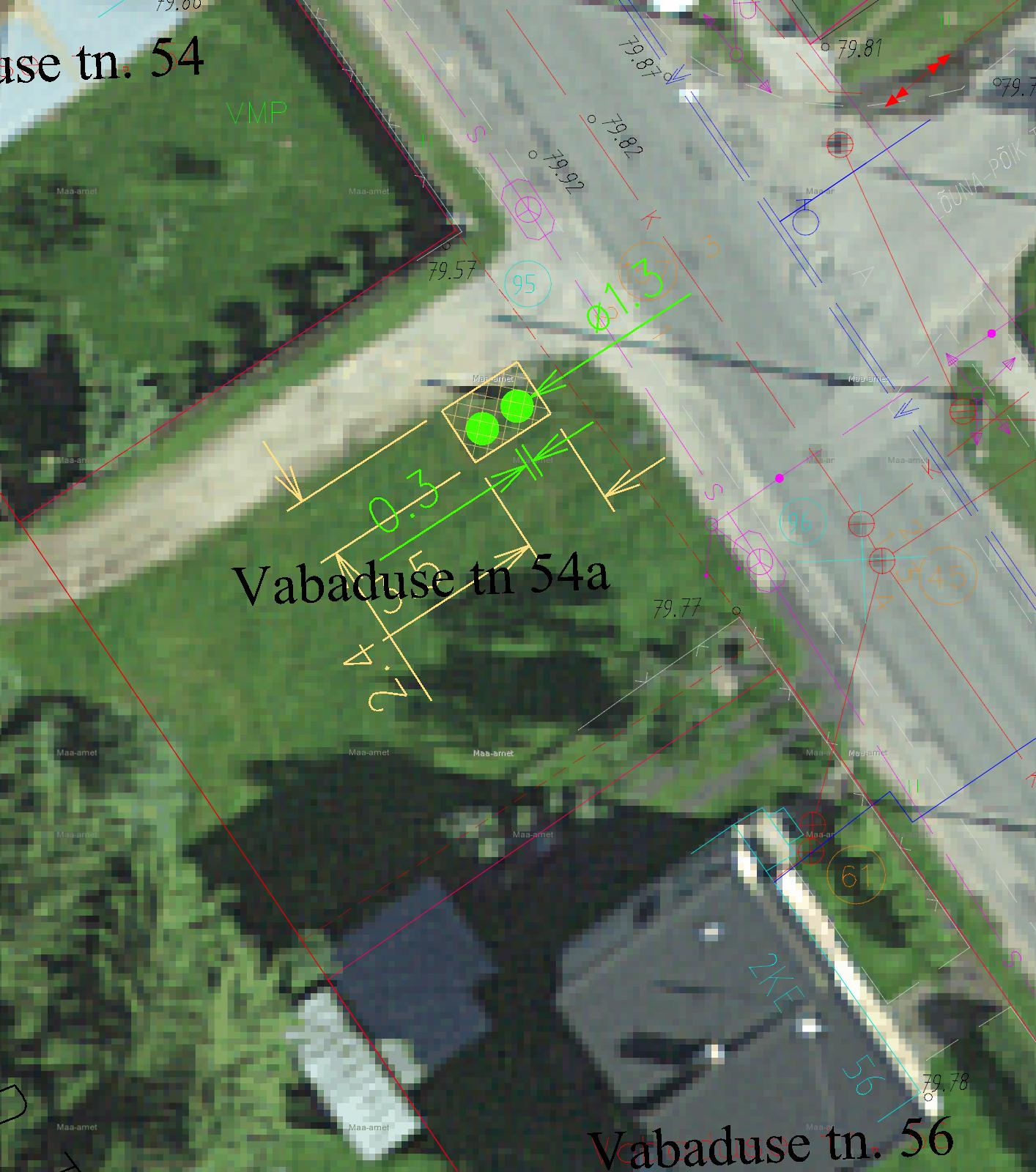 Skeem 6. Asukoht 5. 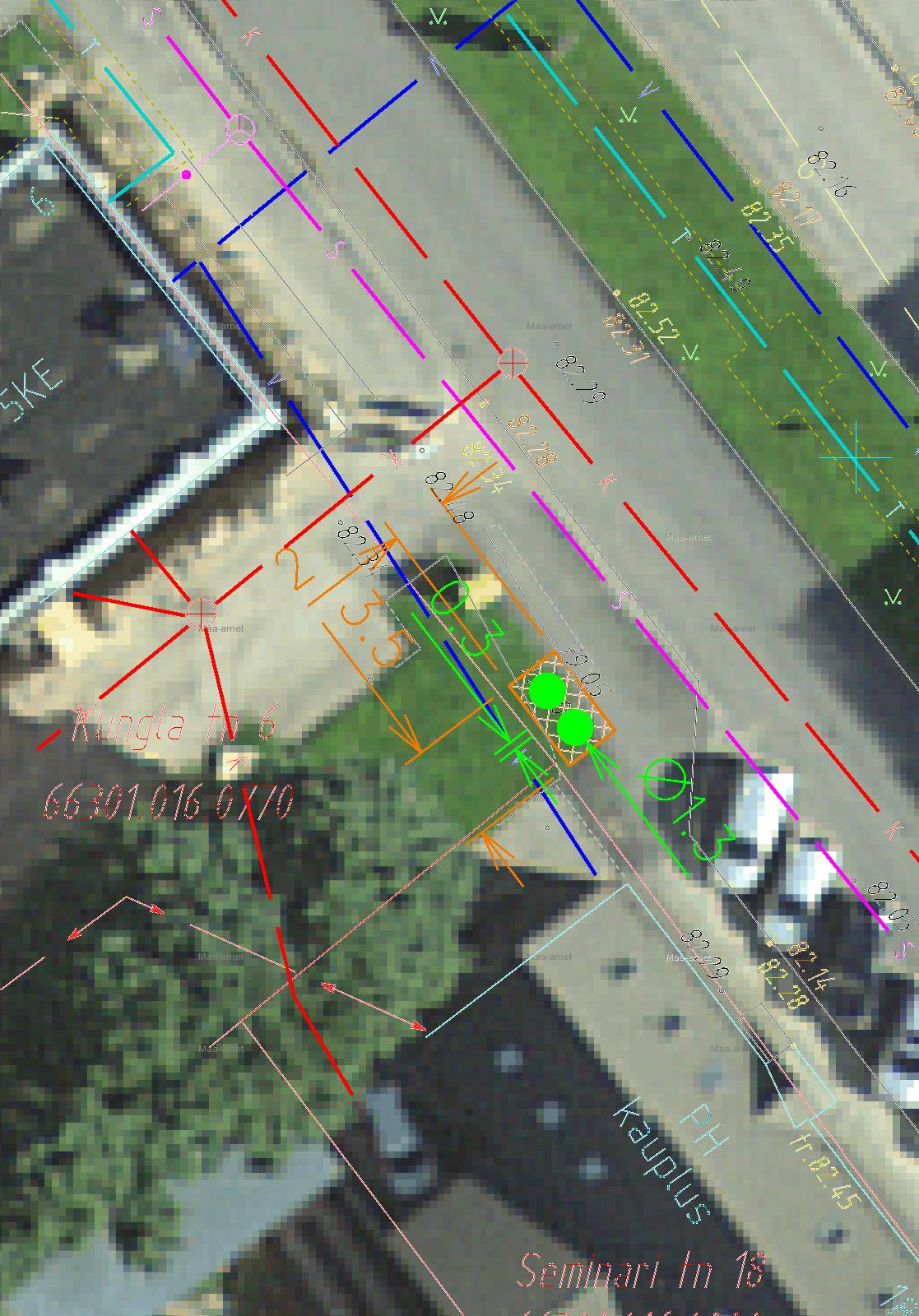 Skeem 7. Asukoht 6. 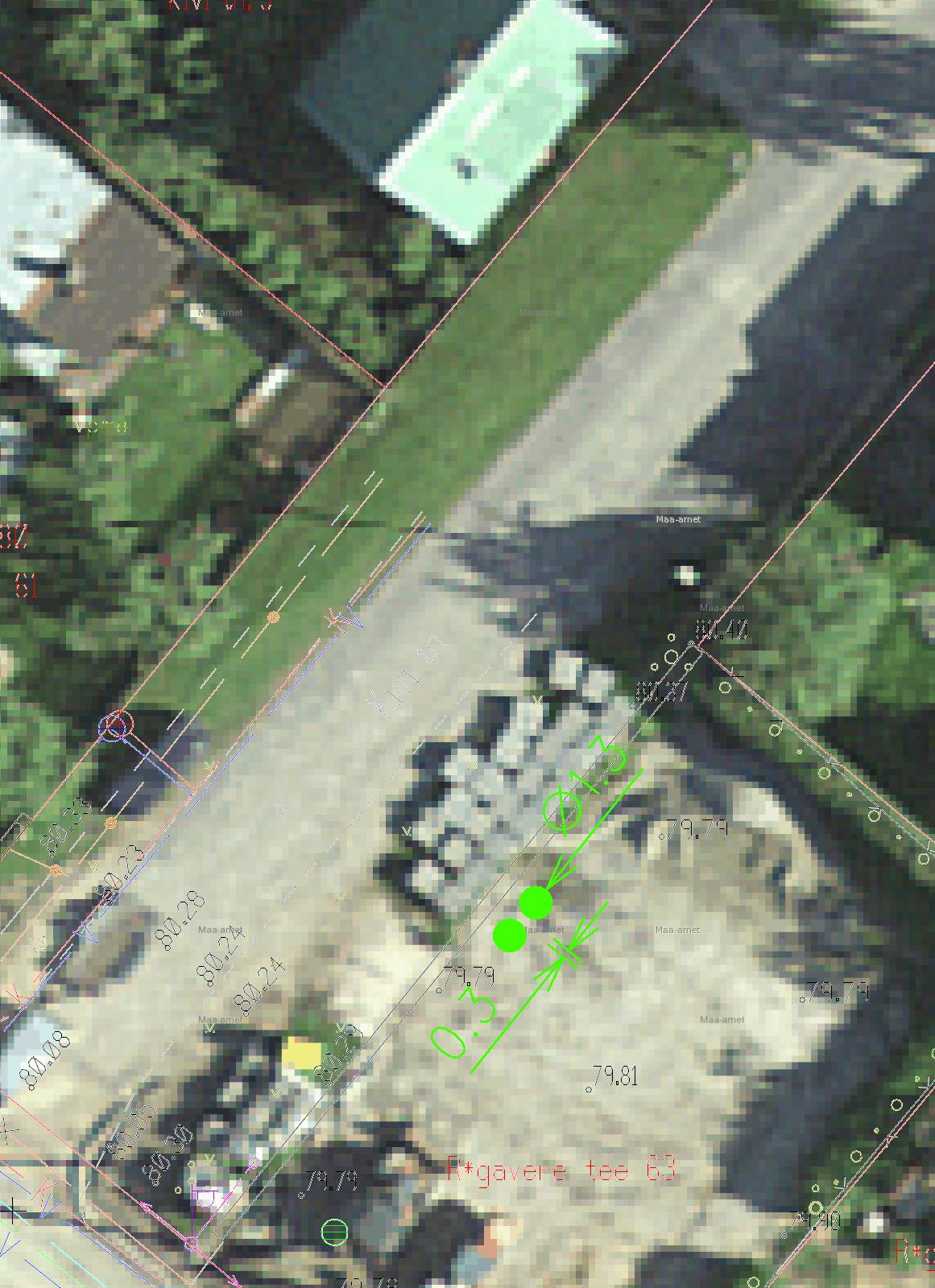 Skeem 8. Asukoht 7. 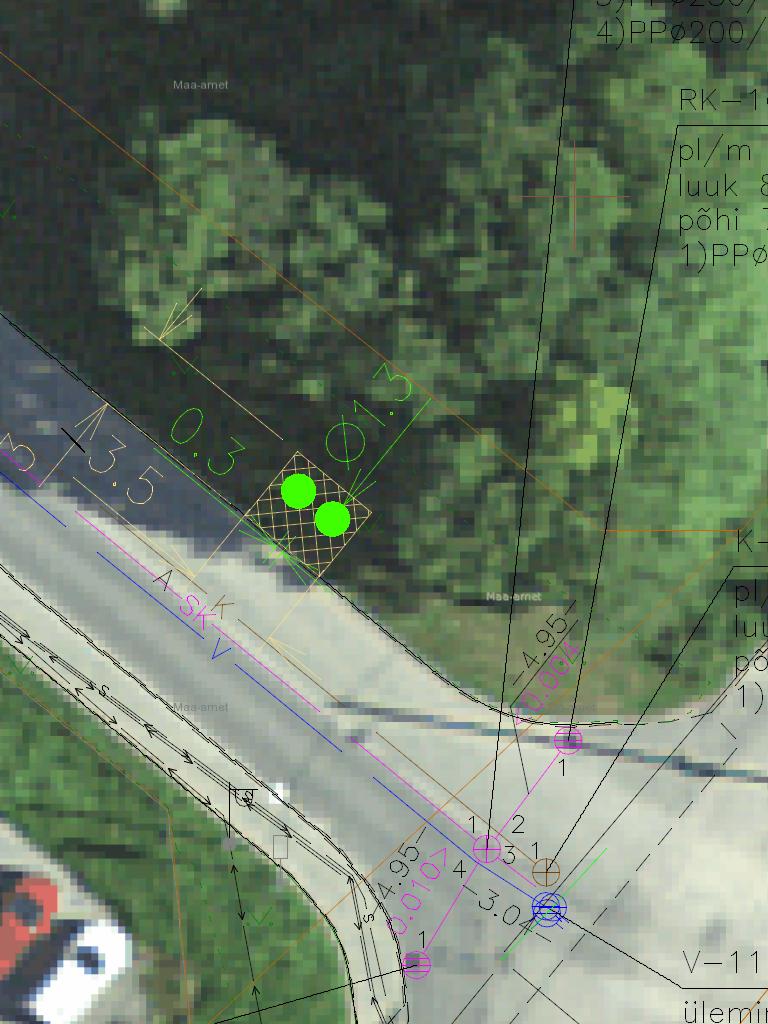 Skeem 9. Asukoht 8. 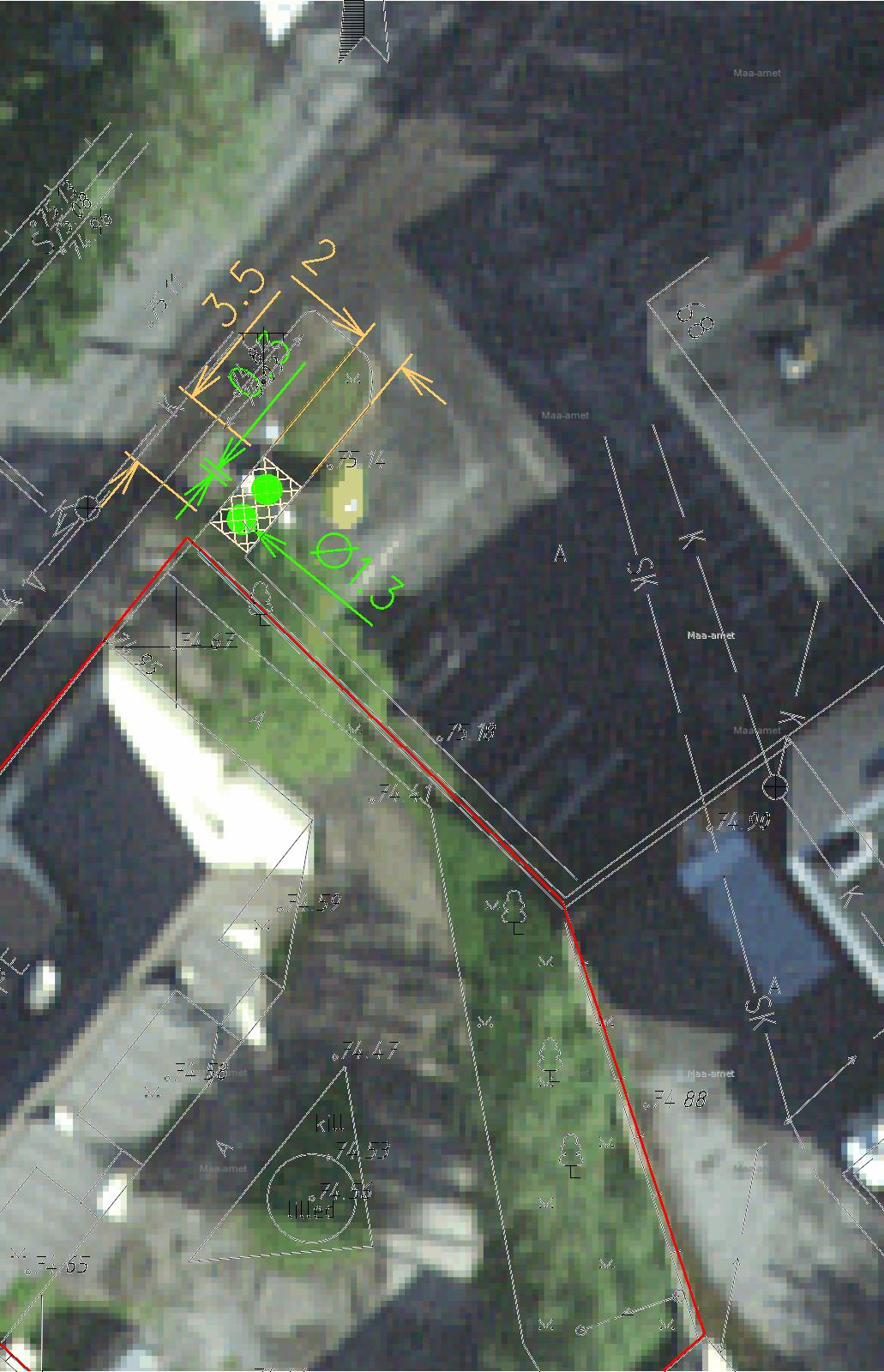 Skeem 10. Asukoht 9. 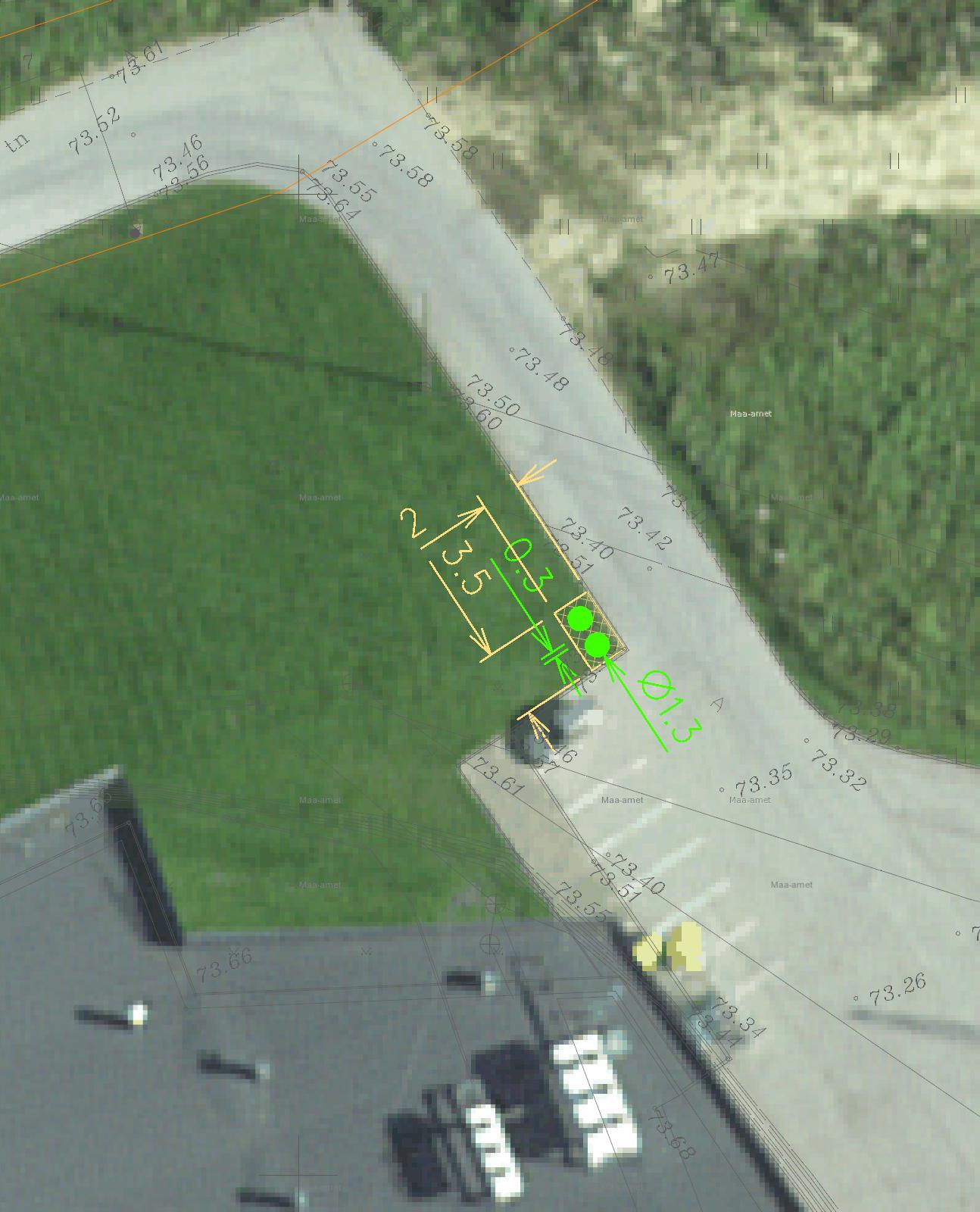 Skeem 11. Asukoht 10. NrAadressasukohakoordinaadidpinnaskirjeldus1. Kevade tn algusX: 6581024.6; Y: 633464.1Väga märgTänavakivisillutis laduda vahetult sõidutee serva, mõõdud 3 m x 3,5 m. Mahutid peavad jääma sõiduteest 1,4 m kaugusele. Vajalikud äärekivid.2.Vahtra pst 36a eesX: 6580132.1; Y: 633511Pigem kuivTänavakivisillutis laduda vahetult sõidutee serva, sõiduteega samasse tasapinda, mõõdud 4,5 m x 6 m. Mahutid peavad jääma vähemalt 2,5 m kaugusele sõiduteest, mahutitest vasakule peab jääma 2,8 meetri laiune kivisillutise ala. Vajalikud äärekivid.3.Tartu tn 55 parkla (Aia tn L1)X: 6579045.6; Y: 634647.7MärgTänavakivisillutis laduda kogu ohutussaare ulatuses mõõtudega 2,79 m x 4,56 m, põhjapoolsesse serva on vajalik lisada äärekivid. Mahutid asetada ohutussaare keskele.4.Rähni tn algus (Kajaka tn L1)X: 6579380.7; Y: 635517.9KuivTänavakivisillutis laduda vahetult sõidutee serva, sõiduteega samasse tasapinda, mõõdud 3,7 m x 3,5 m. Mahutid peavad jääma vähemalt 2 m kaugusele sõiduteest. Vajalikud äärekivid.NB! Jälgida, et mahuti kaugus maa-sisesest trassist oleks 1,5-2 m.5.Vabaduse 54aX: 6579898.9; Y: 635027.6Võimalik märgTänavakivisillutis laduda vahetult pinnasetee serva, mõõdud 2,4 m x 3,5 m. Mahutid jäävad 0,8 m kaugusele pinnaseteest. Vajalikud äärekivid.6.Kungla tn 6 otsas (Seminari tn T1)X: 6580641.4; Y: 634839.4Võimalik märgTänavakivisillutis laduda vahetult kõnnitee serva, mõõdud 2 m x 3,5 m. Vajalikud äärekivid. NB! Mahuti kaugus veetrassist vähemalt 1,5 m.7.Kivi tn L1 algus (konteineriplats)X: 6580306; Y: 635673Väga märgMahutid paigaldada olemasolevale tänavakivisillutisega platsile. Peale paigaldamist taastada kivisillutis. Äärekive ei ole vaja.8.Võidu tn lõpp (Võidu tn T4)X: 6580538.7; Y: 635541.5KuivTänavakivisillutis laduda vahetult sõidutee äärekivi serva, mõõdud 3m x 3,5 m. Mahutid peavad jääma 1,4 m kaugusele sõiduteest. Vajalik lisada äärekivid kolme külge (sõidutee pool olemas).9.Tallinna 68 (Nord kaupluse territoorium)X: 6582106.6; Y: 634653.7Väga märgTänavakivisillutis laduda kõnnitee ja parkla serva vahele, mõõdud 2 m x 3,5 m. Äärekivid vaja lisada kahte murualaga külgnevasse serva.10.Lõõtspilli 2 (Vaala keskuse territoorium)X: 6582127.4; Y: 635615.1Väga märgTänavakivisillutis laduda vahetult sõidutee serva, mõõdud 2 m x 3,5 m. Vajalik lisada äärekivid kahte külge (sõidutee pool olemas).